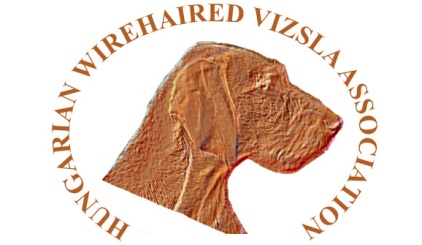 Hungarian Wirehaired Vizsla AssociationGrouse Pointing TestTo be held on the North York Moors, YO21 1TZon Saturday 3rd August 2024By kind permission of the Keeper Roger and the  EstateJudges:  (TBC) and  (TBC)0830 for a 08.45 startClosing Date: Tuesday 23rd July 2024Maximum Number of entrants 20, In a case of oversubscription, a draw will be held.Draw: 24th  July 2024 at 9amEntry Fees:  £35 member / £45 non membersRegistered Name of Dog: (Please print in BLOCK CAPITALS)…………………………………………………………………………………………………..   Breed: …………………………………………….………………Sex……………………  Sire………………………………………………….………………………………………..Dam……………….……………………..………………………………………………….Date of Birth: ……………………...……………….   Age Group: JUNIOR / ADULT (see attached)Name of Owner: ………………………………………………………………………….Handler: ……………………………………………………………………………………..Address: …………………………………………………………………………………….…………………………………………………………………………………………………..Telephone Number: ………………………………………………………………….Email…………………………………………………………………………………………                                 HWVA member  YES / NOPlease bring your own refreshments for the day.Please keep all dogs on leads except when competing.No Bitches in seasonI/we will read the risk assessment provided on the day and I/we also undertake to abide by any regulations/requirements deemed necessary for this event.  I/we will not to bring to the day any dog which has contracted or been knowingly exposed to any infectious disease during the 21 days prior to the day of the event or bring a bitch in season onto the ground. Signed ……………………………………………………..  Date ……………………..Please make cheques payable to HWVA and send to:Debra Revell  Trinity Lodge Marsh Honiton Devon EX14 9AJBACS payments to HWVA 01-01-94  a/c no 0014519003DO NOT MAKE BACS PAYMENT UNTIL YOUR PLACE IS CONFIRMED.NO REFUNDS WILL BE GIVEN AFTER  ACCEPTANCE OF YOUR PLACE.All persons attending do so at their own risk. Neither the HWVA nor the hosts or landowners will accept liability for any accident, illness, loss or injury to dogs, owners, handlers, and spectators or any other person or property whatsoever.Preference will be given to 1. Members running junior HWVs2. Members with junior other HPR breeds3. Members with HWVs4. Members with other HPR breeds5. Other junior HPRs6. Other HPRsPointing Test GuidelinesThe emphasis of these tests is to be on the natural working ability of the dog on open ground assessing ground treatment, hunting and pointing with an element of steadiness. Spring Pointing Tests are an evaluation of potential in a pointing dog. Dogs to be run and graded as individuals not in competition with other dogs.CategoriesThe Tests are judged in two categories:JUNIOR – For dogs over 6 months of age and under two years of age on the 1st January of the year of the pointing test, to be judged on partridge, pheasant and grouse, ground game to be judged for steadiness only.ADULT – For dogs over two years of age on 1st of January of the year of the pointing test to be judged on partridge only, and grouse with all other game to be judged for steadiness only.Basic RequirementsEach dog shall be run singly into wind, to quarter a beat of at least 100 metres on open ground. Each dog shall be run for a minimum of 10 minutes before being considered for a grading. Each dog will be allowed 1 minute to settle unless out of control.
Dogs are required to hunt, point, hold game and flush on command.Judging emphasis to be on the natural ability of the dog in the following order of priority: o Ground Treatment: Game Finding: Pointing: Steadiness.Each dog graded to be given a verbal critique by the Judges and an Assessment Certificate at the end of the day.AssessmentsThe ideal pattern is when the dog is searching for game and is completely in tune with the handler. The dog should hunt with drive, purpose and with good pace, ranging wide always turning into the wind and covering its ground with style. All game birds on its beat should be pointed and all other game honoured.CreditsGood ground treatment/regular pattern – Turning into the wind – Natural ability to hunt without intervention – Game finding - *Good pace - *Correct head carriage (*when considering these aspects, the judges must take into account the individual style of the different breeds.) – Steadiness to flush – Quiet handling.FaultsStickiness on point – Persistent False pointing – Persistent pointing of ‘larks’ – Persistently casting back on the wind – Unsteadiness – Catching healthy game.Elimination FaultsOut of Control – Failure to Hunt or Point – Not covering sufficient ground – Chasing Game – Deliberately Flushing Game without pointing – Missing game birds on the beat – Whining or barking.Assessment of EXCELLENT The dog must work to the ideal pattern and exhibit all credits.Assessment of VERY GOODThe dog must be close to the ideal pattern without any persistent faults.Assessment of GOODThe work must be of a good standard showing natural aptitude but without high quality. Judging Notes:Dog to quarter with its nose on the wind with correct head carriage, enabling it to make contact with game scent.
Quartering and turning on each flank into wind.
Spending little or no time on ground or residual scent, giving only an indication of its presence. Positive indication of game, ideally holding until handler is in close contact and working forward with determination to final point. With correct head carriage the dog should directly flush, not losing contact and not foot scenting the game.Positive flush of game with dog steady. Game not to be chased in flight but exuberance quickly brought under control may be allowed for junior dogs.
A grading can be considered if birds flush off the dog’s point on their own accord when the handler is not in close contact.Dogs which complete the card in their first run and are graded will not be required to run again. Only dogs of sufficient standard, which have not obtained a grading in their first run, are to be considered for a second run. Judges should not be tempted to run a dog a second time to try and upgrade it if they have been able to give it a grading on its first run. 